External Evaluation Committee (EEC)Guidelines on content and structure of the reportThe ΕEC based on the external evaluation report (Doc.300.2.1) and the Higher Education Institution’s response (Doc.300.2.2), must justify whether actions have been taken in improving the quality of the Institution in each assessment area.BUILDING FACILITIES - STUDENT WELFARE SERVICES - INFRASTRUCTUREBuilding facilitiesEEC’s comments on the external evaluation reportHEI’s responseEEC’s final recommendations and commentsStudent welfare servicesEEC’s comments on the external evaluation reportHEI’s responseEEC’s final recommendations and commentsInfrastructureEEC’s comments on the external evaluation reportHEI’s responseEEC’s final recommendations and commentsInstitution’s academic profile and orientationEEC’s comments on the external evaluation reportHEI’s responseEEC’s final recommendations and commentsQuality assuranceEEC’s comments on the external evaluation reportHEI’s responseEEC’s final recommendations and commentsAdministrationEEC’s comments on the external evaluation reportHEI’s responseEEC’s final recommendations and commentsLearning and teachingEEC’s comments on the external evaluation reportHEI’s responseEEC’s final recommendations and commentsTeaching staffEEC’s comments on the external evaluation reportHEI’s responseEEC’s final recommendations and commentsResearchEEC’s comments on the external evaluation reportHEI’s responseEEC’s final recommendations and commentsResourcesEEC’s comments on the external evaluation reportHEI’s responseEEC’s final recommendations and commentsConclusions and final remarksThe EEC must provide conclusions and final remarks.EEC’s conclusions and final remarks as on the external evaluation reportHEI’s conclusions and final remarksEEC’s conclusions and final remarksSignatures of the EECDate:  Doc. 300.2.3Feedback reportFrom EEC experts (Institutional)Date: Higher Education Institution:Town: Department’s Status: The present document has been prepared within the framework of the authority and competencies of the Cyprus Agency of Quality Assurance and Accreditation in Higher Education, according to the provisions of the “Quality Assurance and Accreditation of Higher Education and the Establishment and Operation of an Agency on Related Matters Laws” of 2015 to 2021 [L.136(Ι)/2015 – L.132(Ι)/2021].NamePositionUniversity Sub-areasPlans and licenses Other facilitiesSub-areasMission and strategic planningConnecting with societyDevelopment processesSub-areas System and quality assurance strategy  Ensuring quality for the programmes of studySub-areas Planning the programmes of study Organisation of teachingNameSignature 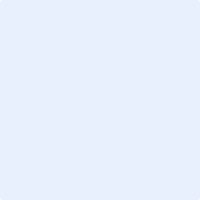 